Одной из важных функций "Навигатора дополнительного образования детей Красноярского края" https://navigator.dvpion.ru/ является возможность дать обратную связь.

Девчонки и мальчишки, а также их родители могут:
 написать отзыв о программах и
 поставить оценки программам по пятизвездочной шкале

КАК ОСТАВИТЬ ОТЗЫВ
Зайти в Личный кабинет, открыть программу, под фото нажать кнопки "Отзывы", "Оставить отзыв". В открывшейся форме ввести текст и выбрать необходимое количество звездочек. Отправить!

Искренне делитесь впечатлениями об участии в кружках и секциях, чтобы другие пользователи могли видеть "живые" отзывы и принимать более взвешенные решения. Ждем 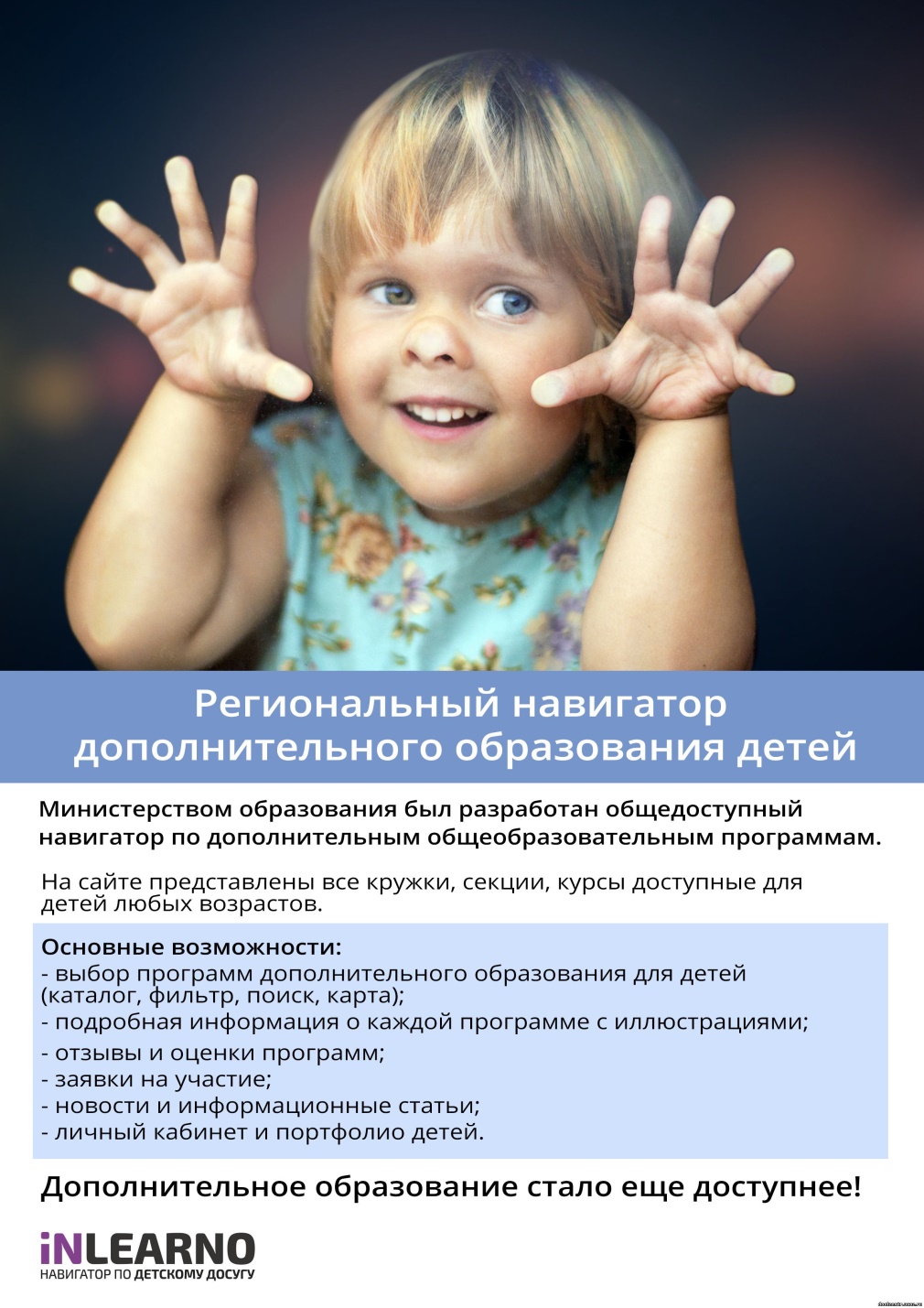 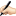 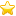 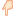 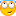 